ČJ 8. – slovesný vid – řešení DÚ č. 6 – do 21. 5. 2020 (PS TAKTIK) str. 14/cv. 1,2,3,4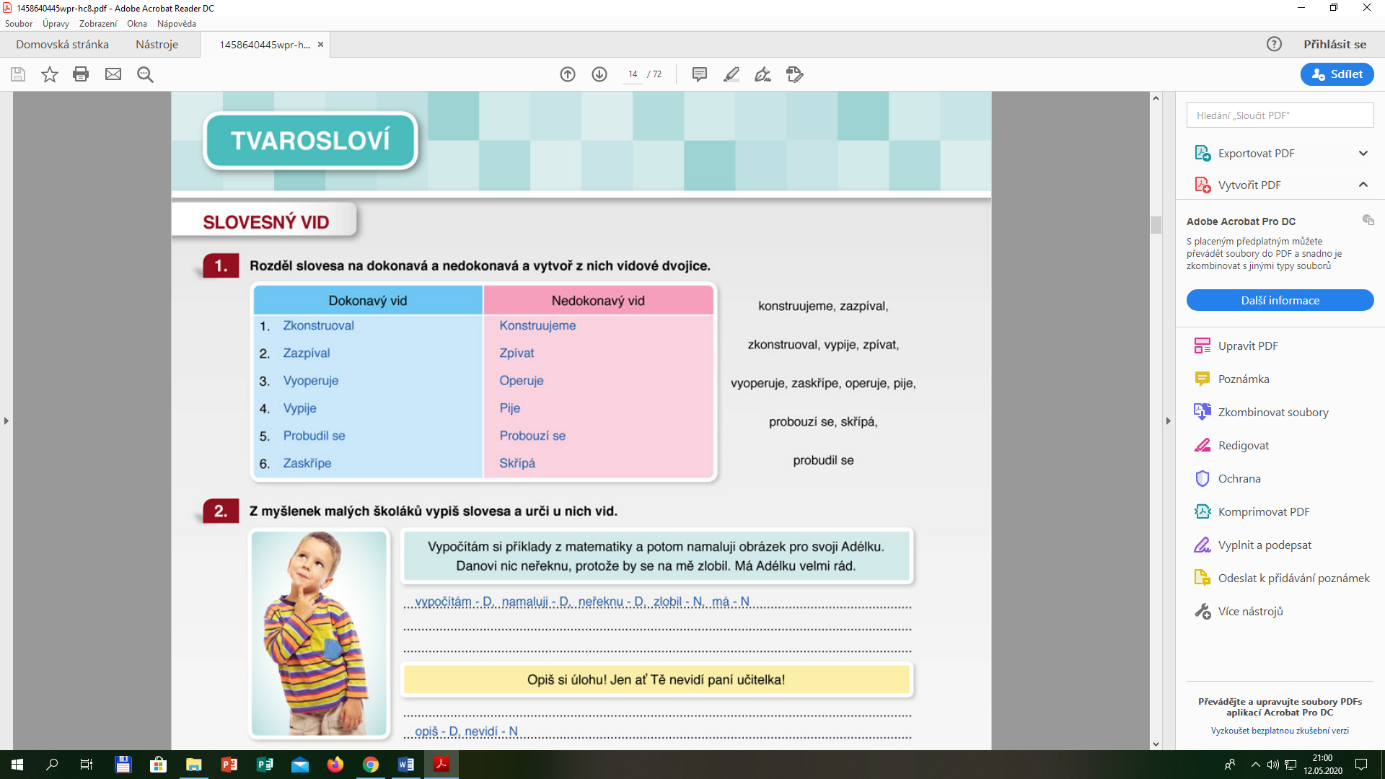 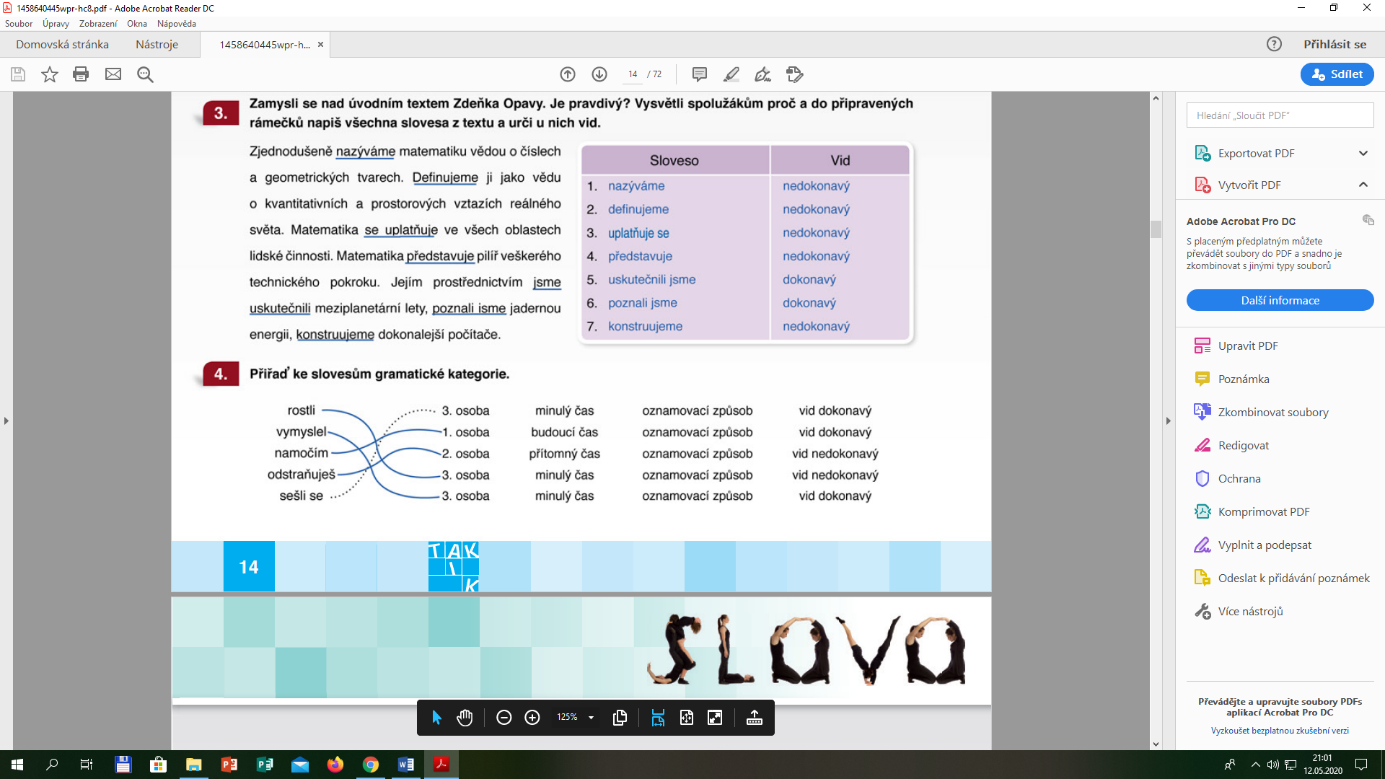 